Dear PrincipalAfter the success of Maia and the Worry Bug and Wishes and Worries families and schools asked for something for older children.  Rising Tide was written and developed for Year 5-8 children.  With the generous support of New Zealand Red Cross all children and teachers in Year 5-8 classrooms in Canterbury can receive a free copy. 

Rising Tide will launch in late November. It will be available in English and Te Reo Maori, and have an online version with an audio component and professional development resources.  In the back of the book parents and teachers will find teaching plans and family exercises to increase resilience and emotional intelligence. Funding from NZRC allows a free copy to be given to all Year 5-8 students enrolled at your school at the beginning of term 1 2017, a copy for all teachers of Year 5-8 and a library copy.Please forward this email to the relevant staff members.  Once someone from your school has opted in to receive the books they will receive more information about using the resource and how to order the correct amount of copies for delivery at the beginning of December, for use in 2017.   To opt in please email theworrybug@kotukucreative.co.nzFor more information please see www.theworrybug.co.nzwww.facebook.com/TheWorryBugWarm regards, Sarina Dickson & Julie Burgess-ManningKōtuku Creative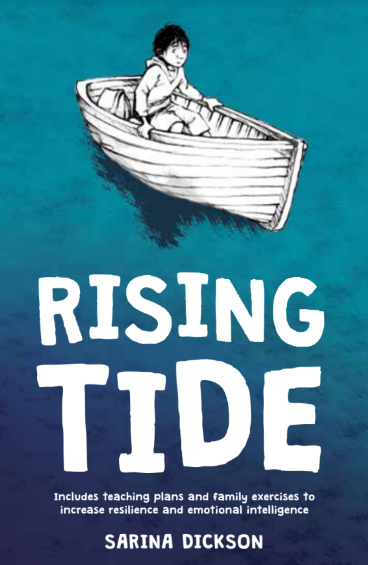 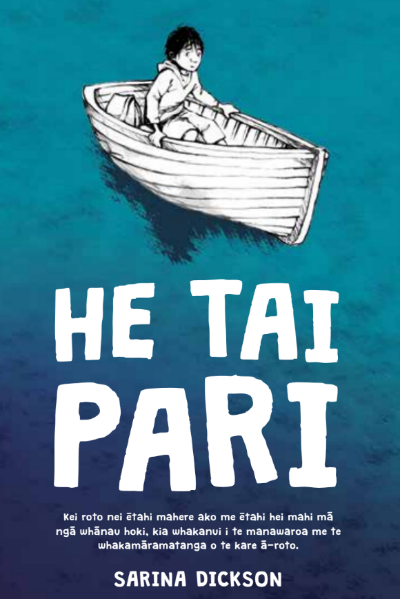 